The Giver: Chapters 14-19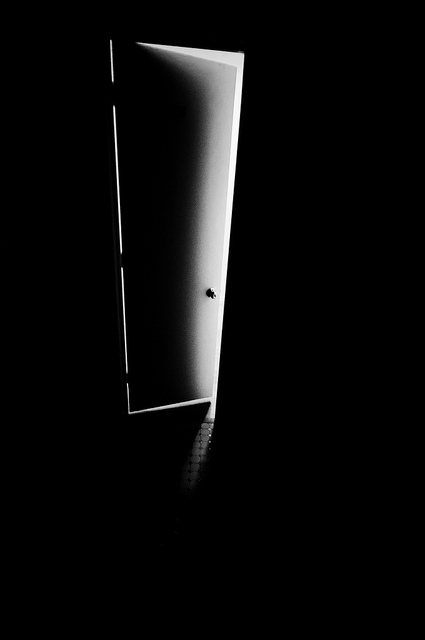 Discussion QuestionsExplore the pros and cons of Jonas’s world.• What are the benefits of living in this society? What are the costs?• What memory does The Giver transmit to Jonas after the horror of war? Why?• What is the only memory The Giver has kept for himself? Why do you think he has saved this memory?• Do you consider Jonas’s world “advanced”? Why or why not?Explore Jonas’s growing sense of rebellion.• Why does Jonas ask his parents if they love him? What do they say? How does he feel?• Philosopher and statesman Francis Bacon said, “Knowledge is pain.” Do you agree? Would Jonas? Why or why not?Discuss the significance of being Released.• What does Jonas learn about being Released? How does this affect how he thinks?• What would you do with Gabriel if you were his father?Think about how and why The Giver and Jonas decide to act.• What happened to Rosemary? What were the implications for the society?• Why doesn’t The Giver leave?Personal Response Questions: Chapters 14-19Chapter 14:1. Why does Jonas feel lonely that evening?2. What release is Jonas’ father preparing for?Chapter 15:3. What memory does The Giver give Jonas?  What does Jonas learn?Chapter 16:4. Which memory is The Giver’s favorite?5. What new concepts or emotions does Jonas learn in this memory?Chapter 17:6. How does Jonas feel now about the ritual of family members telling their feelings?7. What are Asher and the other children playing?  Why do you think Jonas is disturbed but they are not?Chapter 18:8. What painful memories did The Giver give to Rosemary?9. Why was Rosemary’s failure a disaster?Chapter 19:10. Describe Father’s attitude about the release of the twin?11.  Why and how does the society shield its citizens from the true meaning of “Release”? What might happen if everyone knew what Release really meant?12.  This chapter is disturbing for readers as well as Jonas.  Jonas’ culture commits a horrible crime while the members of that society seem to turn blindly from the truth.  Why do you think release continues in this culture without anyone, other than Jonas or the Giver, questioning it?  